Туристическая фирма «КРУМИС»454091, г.Челябинск,  ул. Елькина, 45А, офис-центр «ВИПР» (3 этаж)E-mail krumis@chel.surnet.ru  www.krumis.ru 8-351-247-50-61, 247-50-62Сборные группы. Автобусный тур. 5 дней / 4 ночи«Чистенький город: Казань – Чистополь»Даты заезда: 15–19.07.2017Автобусный тур Казань – Чистополь  Казань потрясающий город. За тысячу лет своей богатой на взлеты и падения истории, Казань играла разные роли в государстве. Сегодня Казань один из самых интересных и быстро развивающихся мегаполисов. Каждый, наверное, знает, что Казань – это столица Татарстана, и, официально, третья столица России. По знакомившись с Казанью на экскурсиях, на следующий день, по своему выбору можно будет сходить в аквапарк, погулять по Кремлю, посетить национальные магазины, заглянуть в океанариум, прокатиться на речном трамвайчике и многое другое.  Мы презентуем Вам новый город для близкого знакомства. Чистополь – небольшой городок в республике Татарстан, безусловно, заслуживает внимания «заядлых» путешественников. Даже в небольшом кирпичике построек из прошлого города, кроется какая-то тайна, дуновение эпохи. Атмосфера в городе говорящая: по улочкам Чистополя ходили «бизнесмены» XIX века в цилиндрах и фраках, добывая выгодные хлебные контракты, и «толстые» купцы с окладистыми бородами, и промышленники, и благочестивые имамы, и священники, и старообрядцы… Этот маленький город на Каме принял к себе и сохранил весь цвет советской интеллигенции — писателей, поэтов, ученых: здесь родились великий химик Александр Бутлеров и академик Дмитрий Лихачев, творили Борис Пастернак, Константин Паустовский, Леонид Леонов... 
  И отдельно нужно сказать про часы. Да, здесь производят лучшие в мире часы. В Цюрихе и Женеве бесспорно тоже умеют делать хорошие часы, но в космос и на дно океана знающие люди берут только «Восток», которые собирают часовые мастера Чистополя. И, как обычно, это еще далеко не все…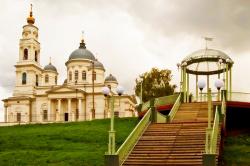 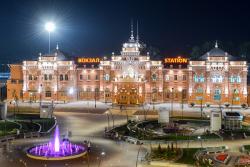 Программа тура: 
  1 день. Отъезд: 
19:00 – Челябинск, ТК «Набережный», ул. Кирова. 27
20:30 – Миасс, стела
21:00 – Златоуст, кафе «Уреньга» («Автоланч»)
22:00 – Сатка, стела
  2 день. Прибытие в г. Казань. Завтрак. Обзорная экскурсия по городу с посещением Кремля, мечеть Кул-Шариф, места обретения Казанской Иконы Божией Матери, пл. Свободы, музей 1000-летия Казани, внешний осмотр объектов Универсиады 2013 и Чемпионата мира по водным видам спорта, деревянный комплекс «Туган Авылым. 13:30 Размещение в гостинице. Обед. 14:00-16:00 время на отдых. Продолжение экскурсионной программы: Старотатарская слобода, мечеть Марджани, набережная оз. Кабан. 
18:00 завершение экскурсионной программы. Свободное время. 
  3 день. Завтрак. Свободный день в Казани. 
  4 день. Завтрак. Освобождение номеров. Переезд в город Чистополь и множество интересных экскурсий: исторические кварталы, Скарятинский сад вековых деревьев, сквер «Умиление», Никольский Собор, мечеть Нур, набережная Камы. Обед. Мемориальный музей Бориса Пастернака, «Дом учителя», Старые мельницы, «уездный город». 18:00 отправление в Челябинск. 
  5 день. Прибытие в Челябинск (ориентировочно в 12:00).Рекомендуемый возраст: от 7 до 70 лет Стоимость тура на человека:В стоимость включено: Размещение в гостинице (центр города, 2-местные номера с удобствами в номере), питание 2-разовое (по программе), сопровождение представителем от туркомпании, услуги лицензированного гида, входные билеты, страховка от несчастного случая, автобусный проезд Челябинск – Казань – Чистополь – Челябинск.цена сезона 2017Взрослые10 500Пенсионеры, дети до 14 лет, студенты9 900Доплата за одноместное размещение – 1 500 рублейДоплата за одноместное размещение – 1 500 рублей